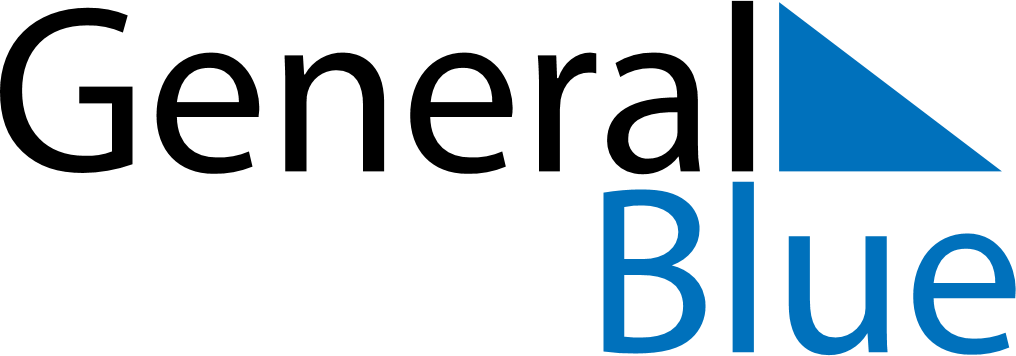 September 2020September 2020September 2020September 2020BrazilBrazilBrazilMondayTuesdayWednesdayThursdayFridaySaturdaySaturdaySunday12345567891011121213Independence Day14151617181919202122232425262627282930